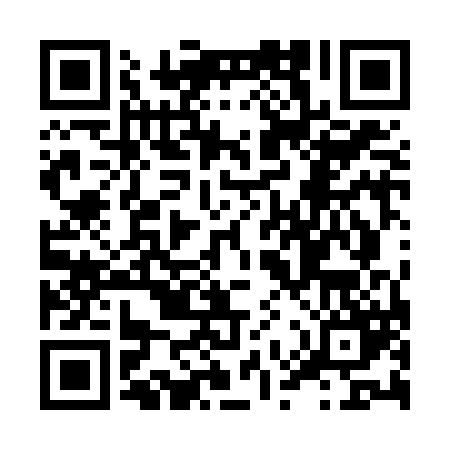 Prayer times for Bahnhofsviertel, GermanyWed 1 May 2024 - Fri 31 May 2024High Latitude Method: Angle Based RulePrayer Calculation Method: Muslim World LeagueAsar Calculation Method: ShafiPrayer times provided by https://www.salahtimes.comDateDayFajrSunriseDhuhrAsrMaghribIsha1Wed3:406:011:225:248:4510:562Thu3:375:591:225:258:4610:583Fri3:345:571:225:258:4811:014Sat3:315:551:225:268:5011:045Sun3:275:541:225:268:5111:076Mon3:245:521:225:278:5311:107Tue3:215:501:225:288:5411:128Wed3:185:491:225:288:5611:159Thu3:145:471:225:298:5711:1810Fri3:115:461:225:298:5911:2111Sat3:085:441:225:309:0011:2412Sun3:065:431:225:309:0111:2713Mon3:065:411:225:319:0311:3014Tue3:055:401:225:329:0411:3015Wed3:055:381:225:329:0611:3116Thu3:045:371:225:339:0711:3217Fri3:045:361:225:339:0811:3218Sat3:035:341:225:349:1011:3319Sun3:035:331:225:349:1111:3320Mon3:025:321:225:359:1311:3421Tue3:025:311:225:359:1411:3522Wed3:015:301:225:369:1511:3523Thu3:015:291:225:369:1611:3624Fri3:005:271:225:379:1811:3625Sat3:005:261:225:379:1911:3726Sun3:005:251:225:389:2011:3827Mon2:595:241:235:389:2111:3828Tue2:595:241:235:399:2211:3929Wed2:595:231:235:399:2311:3930Thu2:595:221:235:409:2511:4031Fri2:585:211:235:409:2611:40